Bon de Commande Coopérative de Chevigny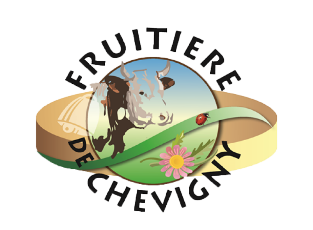 Point de vente de FOUCHERANSTel : 03.84.82.37.45   		E-mail : fromageriechevignyfoucherans@orange.frNom :					Prénom :		      		N° Tél. :Adresse :Commande à préparer pour le (minimum de 48h) :            /           /		  Prix sur les morceaux :Pour 0,50€, possibilité de mettre sous vide.Nous ne donnons plus de sac pour le transport.Sac kraft avec logo fruitière : 0,50€Sac en toile de lin avec logo fruitière : 3€Glacière avec logo Fruitière Chevigny : 6,50€Sac provision glacière : 5,05€Toute commande pourra être retirée 48h plus tard.Vente au poidsVente au poidsVente au poidsVente au poidsVente au poidsPrix / kg1 kg750g500gComté extra Doux (6 mois)12.90 €/kgComté extra fruité (12 mois)14.60€/kgComté extra vieux (18 mois)16.30€/kgComté extra Bio17.60€ /kgMorbier jeune12.10€/kgMorbier vieux (suivant stock)14.30€/kgMorbier BIO14.50€/kgTomme13.50€/kgRaclette12€/kgBleu de La Marre12.95€ /kgGex11.20€/kgMont d’or (en vente de sept. à avril) à la coupe15.50€/kgFromage blanc lait de vache en vrac (sur commande, 5kg minimum)3.50€/kgVente à la pièceVente à la pièceVente à la pièceVente à la pièceVente à la piècePrix / kgNbre de piècesNbre de piècesNbre de piècesFromage Rapé (sac de 500g sous vide)14€/kgPetit Mournier fenugrec (environ 400gr)22.50€/kgLe Noyou (environ 400gr)15.70€/kgL’Arlier (environ 400gr)14.95€/kgDe septembre à avrilPrix / unitéQuantitéQuantitéQuantitéMont d’or moyen à la pièce (env.600g la boite) de sept. à avril 10.90€Mont d’or Baby à la pièce (400/500g la boite) de sept à avril8.70€Mont d’or Paysans à la pièce (1.300 env.)21€Mont d’or (entier) gros13.50€/kgPrix / UnitéQuantitéQuantitéQuantitéBeurre plaque (250g)2€Crème (500g)1.95€Faisselle lait de vache (pot de 1 KG)3.60€Faisselle lait de vache (pot de 500g)2€Faisselle lait de vache Bio (barquette 4 individuels)2.50€Faisselle lait de vache (barquette (6 individuels)3€Prix / UnitéFrais½ secSecFromage de la « chèvre rit »2.95€Le petit vacher frais1.90€Prix / UnitéQuantitéQuantitéQuantitéCancoillotte Nature (220g)3.84€Cancoillotte ail (220g)3.84€Cancoillotte échalote/lardons (250g)                  3.84€Cancoillotte vin du jura/noix (250g)3.84€Cancoillotte vin jaune(250g)3.84€Cancoillotte morille (250g)4.18€Metton (sachet 250g)5.10€Saint Vernier (200g)4.65€Val de Loue (150g)4,25€Brillat Savarin (200g)5.50€Fromage des Clarines (mai à août) pièce4.85€Yaourt bio nature (400ml) (pot consigné 0.60€)2.20€Confit Confit Confit Confit Confit Prix / UnitéQuantitéQuantitéQuantitéConfit de macvin 1 pot de 110g à 7,50 €Confit de vin jaune 1 pot de 110g à 7,50 €